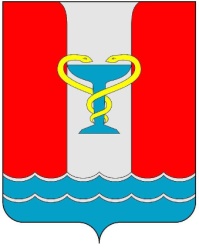 ПОСТАНОВЛЕНИЕАДМИНИСТРАЦИИПОСЕЛКА ВОЛЬГИНСКИЙПетушинского районаВладимирской областиот  18.08.2021                                                                                        №  329 .	В соответствии со статьей 15 Закона Владимирской области от 27.08.2004 № 135-ОЗ «О государственной гражданской службе Владимирской области», частью 5 статьи 4 Закона Владимирской области от 27.08.2004 № 136-ОЗ «О денежном вознаграждении и денежном поощрении лиц, замещающих государственные должности Владимирской области», Уставом МО «Поселок Вольгинский»	п о с т а н о в л я ю:	1. Повысить с 01.08.2021г. в 1,05 раза должностные оклады денежного содержания муниципальным служащим и работникам подведомственных муниципальных учреждений МКУ «Администрация поселка Вольгинский».	2. Контроль за исполнением настоящего постановления оставляю за собой.	3. Настоящее постановление вступает в силу с момента подписания и подлежит размещению на официальном сайте МО «Поселок Вольгинский» www.volginskiy.com.О повышении окладов денежного содержания муниципальным служащим должностных окладов работников, замещающих должности, не являющимися должностями государственной гражданской службы, в органах исполнительной власти МО «Поселок Вольгинский»Глава администрации поселка ВольгинскийС.В.Гуляев